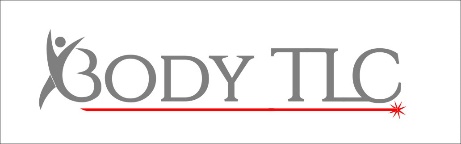 Hair Extension Aftercare AdviceIt is vital that you follow the correct aftercare procedure in order to ensure your extensions will remain in great condition, you do not need to buy any expensive shampoos or conditioners, but you will need a loop brush designed for hair extensionsBrushingWe recommend that you begin brushing at the ends of the hair, then move up to midlength and finally brush the root area gently working out any tangles.You should always support the weight of the hair with your hands and never dragthe brush through if it meets resistance,WashingThe hair should be kept clean as the scalp's natural oils can compromise bonds.Hair should only be exposed to water for short periods of time do not soak in the bathHair should be washed using a 'smoothing' motion rather than a 'scrubbing’ oneConditioner should be kept away from the bonds.Serum and mousse etc should be kept away from the bondsHair should be 'patted' dry with a towel and not towel dried.After each wash you should separate the bonds to stop them from sticking together.StylingHair should be combed through gently before blow-dryingHair should be blow dried on a cool / warm setting, from aboveHair can be straightened and curled, however you must not touch the hair bonds.Hair should be brushed often to prevent tangling.ColouringYou can continue to colour your roots but you MUST NOT get colorant on yourbonds. The extensions CAN be coloured as they are human hair, all colouring is at your own risk though and results can not be guaranteed by the extensionistSports and activitiesYou should wear your hair up for sports and swimming and rinse and dry your hair after any prolonged contact with waterYou will need to cover your hair with a towel in sunbeds. It is not advised to use a sauna with extensions as the extreme heat can start to melt the bonds, they may then stick to each other or tangle if not corrected immediately.Holidays are perfectly fine however if you are holidaying in extremely hot climates then you should wear a hat to protect the bonds from the heat and remember to moisturize the lengths of the hair frequently as they will dry out quicker than your natural hair as they are not rooted into the scalp and therefore can not get the natural oils the body produces.SleepingNever go to sleep with wet hair,Tie hair back in a loose ponytail or plaitEyelash & Eyebrow Aftercare AdviceBEFORE APPLICATIONAlways arrive at your appointment without eye make up. This is very important as it means your lashes will be dry and the best bond can be achieved.Never use mascara on the day of your appointment. If removing eyeshadow/liner after work really focus on those eyelash roots! If any trace of mascara or oil remover remains on the eyelash when you arrive at your appointment… your extensions won’t last past two weeks.Ideally you should use baby shampoo on your natural lashes the night before/morning of your eyelash extensions being applied – it is the perfect way to prepare them. We can only use a water based cleanser that is specifically designed to prepare the natural lash for application and it won’t cut through mascara at all.Please wash your hair prior to your appointment if you need to as you won’t be able to get your lashes wet for 24hrs.Gym Bunnies: Please reschedule any exercise plans for 24hrs after your appointment.AFTER APPLICATIONThe 24hrs following the application of eyelash extensions is critical to their longevity. Although your eyelashes are dry when you leave us, the glue is not cured so you must avoid water for 24hrs.When washing your face/showering during this time frame: avoid water coming into contact with the eye area.  Allowing your extensions to become wet during this initial phase could potentially cause irritation, it’s extremely rare but do not risk it. The final reason is water could allow the extension to move from its perfect placement!  So wash your hair (if you need to) before your appointment and be careful when cleansing your face.Sauna/Steam/Bikram/Pools do need to be avoided for 48hrs. This is for safety reasons as well as longevity of application so please adhere to this.When cleansing please do not let cotton anywhere near them, it will hook onto the base of the lash and tear it free: face wipes, cotton pads and flannels should be avoided. Simply use an oil free, gentle cleanser or baby shampoo and lightly massage the make up away with your eye closed. Splash some water and then pat (don’t rub) dry with a towel underneath your eyes.Give your extensions a thorough clean every day: Using an oil free cleanser or baby shampoo lightly massage at the base of extensions and along the eyelid. Splash with plenty of water and very carefully pat dry. This is a very important part of your eyelash extension aftercare so don’t skip it! Some people are under the impression the should be left alone but this is not the case. You’ll find this method removes eyeshadow and eyeliner in a flash.Golden rule: DON’T PLAY with them: Especially in the first golden 24hrs. I know it’s tempting, they’re new, shiny and soft and you want to touch them BUT, just like the kittens in the Harrods pet department, you can look but you can not touch. Too much touching may result in damage to your natural lashes, we take every possible care to ensure their health during application. Our goal is for your own eyelashes to be healthier for wearing extensions.We provide you with a comb to brush them out: Just brush the tips if you feel they need it, don’t go to the base as you risk unhooking that seamless bond we’ve spent ages perfecting   Following exposure to a lot of water i.e shower or swimming your lashes may need a quick comb. They dry quickly but if you wish to speed up the process you can dry them with your hair dryer on the cool option. Use the lowest power setting.Please don’t use mascara on your extensions: Your extensions are designed to look long and natural without clumps or smudges. It will also mean we can’t rebalance your extensions and they will shed very quickly.This may sound like a lot of work but you’ll actually find your new eyelashes save you so much time!Once you’ve gone through the eyelash extension aftercare routine once you’ll see how easy it is to enjoy (and protect) your eyelashes.